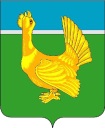 Администрация Верхнекетского районаПОСТАНОВЛЕНИЕО создании комиссии по приёмке, обследованию и закрытию регулярных ледовых переправ на территории муниципального образования Верхнекетский район Томской области в зимне-весенний период 2022 – 2023 годовВ целях обеспечения безопасного строительства и эксплуатации регулярных ледовых переправ на территории муниципального образования Верхнекетский район Томской области и в соответствии с соглашениями между Администрацией Верхнекетского района и администрациями сельских поселений Верхнекетского района о передаче осуществления части своих полномочий, постановляю:1. Создать комиссию по приёмке, обследованию и закрытию регулярных ледовых переправ на территории муниципального образования Верхнекетский район Томской области в зимне-весенний период 2022 – 2023 годов в составе:Председатель комиссии:Никешкин Сергей Александрович – заместитель Главы Верхнекетского района по промышленности, ЖКХ, строительству, дорожному комплексу и безопасности.Члены комиссии:Руководители предприятий, осуществляющие строительство регулярных ледовых переправ (по согласованию);Главы сельских поселений (по согласованию);Никитин Иван Николаевич – начальник ОГИБДД ОМВД России по Верхнекетскому району УМВД России по Томской области (по согласованию);Бугров Александр Васильевич – главный специалист по гражданской обороне и чрезвычайным ситуациям Администрации Верхнекетского района;Люткевич Артем Георгиевич – начальник отдела промышленности, транспорта и связи Администрации Верхнекетского района.2. Рекомендовать:1) Главам Катайгинского, Орловского, Макзырского сельских поселений Верхнекетского района Томской области, ООО «Монолит - К», ООО «Тайга», ООО «Барака», ООО «СеверЛес», ООО «Маяк», ООО «Айлам»  назначить ответственных за строительство и безопасную эксплуатацию регулярных ледовых переправ в зимне-весенний период 2022-2023 годов:через реку Кеть (662 км) в районе пристани Катайга;через реку Кеть (411 км) в районе пристани Дружный;через реку Кеть (353 км) в районе пристани Мулёшка;через реку Лисица (169 км) автозимник для технологических нужд;через реку Кеть (418км) автозимник для технологических нужд;через реку Широковская Анга (7 км) автозимник для технологических нужд;через протоку Карбинская Анга (1 км) автозимник для технологических нужд;через реку Кеть (183 км) автозимник для технологических нужд;через реку Орловку (82 км) автозимник для технологических нужд;через реку Кеть (248 км) автозимник для технологических нужд;через реку Лисица (0,5 км от п. Лисица) автозимник для технологических нужд;через реку Кеть (489 км) автозимник для технологических нужд;через реку Кеть (147км) автозимник для технологических нужд;через протоку Таинская Анга (3 км от п.Тайное) автозимник для технологических нужд;через реку Кузурова (3,8 км) автозимник для технологических нужд.	  2) ответственным за эксплуатацию регулярных ледовых переправ определить способ ликвидации ледовых переправ – саморазрушение.3. Разрешить эксплуатацию регулярных ледовых переправ на территории муниципального образования Верхнекетский район Томской области с одной полосой движения с поочередным пропуском транспортных средств и обязательным оборудованием соответствующими дорожными знаками, в связи с нецелесообразностью оборудования вторых полос для встречного движения, учитывая минимальную интенсивность движения.4. Комиссии приступить к работе по приёмке ледовых переправ на территории муниципального образования Верхнекетский район Томской области по мере их готовности к сдаче.5. Признать постановление Администрации Верхнекетского района от 16.11.2021 № 975 «О создании комиссии по приёмке, обследованию и закрытию регулярных ледовых переправ на территории муниципального образования Верхнекетский район Томской области в зимне-весенний период 2021 – 2022 годов» утратившим силу.6. Опубликовать настоящее постановление в информационном вестнике Верхнекетского района «Территория» и разместить на официальном сайте Администрации Верхнекетского района.7. Контроль за исполнением настоящего постановления возложить на заместителя Главы Верхнекетского района по промышленности, ЖКХ, строительству, дорожному комплексу и безопасности.Глава  Верхнекетского района                                                                     С.А. Альсевич С. В. ЯуфманДело-2, «Территория»-1, Адм. с/п-3, исполнители-6, ГИМС-1, ГИБДД-1, отдел пром.-1.          15 ноября  2022 г.р.п. Белый ЯрВерхнекетского района Томской области                                       № 1038